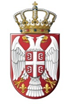 ЈАВНИ ПОЗИВЗА ФИНАНСИРАЊЕ И СУФИНАНСИРАЊЕ ПОСЕБНИХ ПРОГРАМА УСМЕРЕНИХ КА РЕАЛИЗАЦИЈИ ЦИЉЕВА УТВРЂЕНИХНАЦИОНАЛНОМ СТРАТЕГИЈОМ РАЗВОЈА СПОРТА У СРБИЈИ КРОЗПРОГРАМСКИ ЗАДАТАК „ПОВЕЋАН БРОЈ СПОРТСКИХ СЕКЦИЈА И ДРУГИХ ВАННАСТАВНИХ СПОРТСКИХ И РЕКРЕАТИВНИХ АКТИВНОСТИ У ОКВИРУ ШКОЛСКОГ И УНИВЕРЗИТЕТСКОГ СПОРТА”Јавни позив за укључивање организација у процес спровођења Националнестратегије развоја спорта кроз посебне програме који су усмерени ка реализацијициљева планираних СтратегијомСмернице за подносиоце посебног предлога програмаСАДРЖАЈ1. УВОД	32. ПРАВИЛА КОНКУРСА	42.1. Критеријуми за подносиоца пријаве – дефинисање програмског задатка	42.2. Критеријуми везани за садржај посебних програма за које се може поднети пријава	62.3. Критеријуми у погледу трошкова реализације посебног програма	73. КАКО СЕ ПРИЈАВИТИ И ПО КОЈОЈ ПРОЦЕДУРИ	83.1. Пријављивање предлога програма	83.2. Где и како послати пријаве	93.3. Крајњи рок за пријем пријава	93.4. Додатне информације	104. ПРОЦЕНА И ОДАБИР ПРИЈАВА	104.1. Административна провера	104.2. Вредновање квалитета програма	104.3. Обавештење о одлуци о додели средстава	135. УСЛОВИ КОЈИ СЕ ПРИМЕЊУЈУ ПРИ РЕАЛИЗАЦИЈИ ПОСЕБНОГ ПРОГРАМА ПОСЛЕ ДОНОШЕЊА ОДЛУКЕ О ДОДЕЛИ СРЕДСТАВА	131. УВОДРепублика Србија je својим највишим правним актом, Уставом Републике Србије донетим 8. новембра 2006. године, препознала и уважила спорт као друштвену вредност о којој се стара држава, органи аутономне покрајине и јединице локалне самоуправе. У четвртом делу Устава који уређује надлежности Републике Србије чланом 97. Став 1. тачка 10. прописано је да Република Србија уређује и обезбеђује систем у области спорта. Тиме је уважена и настављена дугогодишња традиција правног уређивања спорта и спортских активности на територији Републике Србије и потврђено опредељење државе да и у будућности примени тзв. интервенционистички модел законског уређивања материје спорта. То значи да ће и надаље, најзначајнији део спортског система Републике Србије и основни елементи који чине тај систем, бити у погледу структуре и надлежности уређени правним нормама које прописује држава.Влада Републике Србије, на предлог Министарства омладине и спорта, донела је Стратегију развоја спорта у Републици Србији за период 2014 – 2018. године и Акциони план за њену примену („Службени гласник РС”, број 1/15). Визија Стратегије је унапређење квалитета живота и обогаћивање друштвених односа становника Републике Србије кроз бављење спортом, као елемента који је од суштинског значаја за развој њихове личности и здравог начина живота.Мисија је стварање система спорта у Републици Србији у коме ће свако имати право да се бави спортом, са циљем развоја своје личности, одржавања доброг здравља, побољшања физичких способности, бољег и сврсисходнијег коришћења слободног времена, унапређења квалитета живота и постизања врхунских спортских резултата. Јавне власти свих нивоа у Републици Србији предузимају мере како би се:– обезбедило да сви грађани имају могућности да се баве спортом, кроз пружање одговарајућих услова и програма свих врста и обезбеђивање одговарајућег стручног кадра; осигурали темељи система спорта: спорт у школама и сви видови укључења деце у спортске активности;– обезбедило  планирање, изградња и реконструкција потребних спортских објеката;– подржало и подстакло бављење спортом на највишем нивоу, уз постизање врхунских спортских резултата на највећим међународним спортским такмичењима.Стратегијом су дефинисане четири приоритетне области, а акционим планом су дефинисани како општи тако и посебни циљеви.Полазећи од тога да спорт обухвата сваки облик физичке активности која доприноси физичкој спремности, добром стању менталног здравља и социјалном повезивању (организована или неформална рекреација, такмичарски спорт, традиционалне и друге спортске игре), Стратегија ће своје деловање посебно усмерити на следеће приоритете:развој спорта деце и омладине, укључујући и школски спорт;повећање обухвата бављења грађана спортом кроз развој и унапређење спортске рекреације;развој и унапређење врхунског спорта;развој и унапређење спортске инфраструктуре.У складу са чл. 112. и 113. Закон о спорту („Службени гласник РС”, брoj 10/16), а у вези са чл. 21. ст. 5. и 6. Правилником одобравању и финансирању програма којима се остварује општи интерес у области спорта („Службени гласник РС”, брoj 64/16), Министарство омладине и спорта објављује Јавни позив за финансирање и суфинансирање посебних програма усмерених ка реализацији циљева утврђених Националном стратегијом развоја спорта у Србији. Циљ Јавног позива је реализација циљева утврђених Националном стратегијом развоја спорта кроз остваривање активности утврђених Акционим планом за спровођење Стратегије развоја спорта.Планом извршења Министарства омладине и спорта за 2017. годину утврђен је распоред коришћења средстава обезбеђених у буџету Републике Србије, на основу Закона о буџету Републике Србије за 2017. годину („Службени гласник РС”, број 99/16) у оквиру раздела 29. – Министарство омладине и спорта, глава 29.0 – Министарство омладине и спорта, функција 810 – Услуге рекреације и спорта, апропријација 481 – дотације невладиним организацијама, Програма 1301 – Развој система спорта, Програмске активности 0017 – Посебни програми у области спорта.2. ПРАВИЛА КОНКУРСАОва упутства представљају правила за предају, одабир и реализацију посебних програма који се финансирају и/или суфинансирају у оквиру Конкурса. У овом поглављу се налазе инструкције везане за следеће групе критеријума:Тип организације која може да се пријави за доделу средстава;Садржај посебног програма за који се могу доделити средства;Врсте трошкова који се могу укључити у трошкове реализације посебног програма.2.1. Критеријуми за подносиоца пријаве – дефинисање програмског задаткаМинистарство омладине и спорта расписује јавни позив за достављање предлога посебних програма у области спорта у Републици Србији са дефинисаним програмским задатком „ПОВЕЋАН БРОЈ СПОРТСКИХ СЕКЦИЈА И ДРУГИХ ВАННАСТАВНИХ СПОРТСКИХ И РЕКРЕАТИВНИХ АКТИВНОСТИ У ОКВИРУ ШКОЛСКОГ И УНИВЕРЗИТЕТСКОГ СПОРТА”ПРОГРАМСКИ ЗАДАТАКПрограм који се реализују кроз унапред дефинисан програмски задатак мора бити из области општег интереса у области спорта из члана 112. став 1. тач. 9) Закона о спорту: унапређење спортске рекреације, промоција и подстицање бављења спортом свих грађана Републике Србије, а нарочито деце, жена, младих и особа са инвалидитетом. Програмски задатак се односи се на повећање понуде спортских садржаја, укључивања младих у рекреативне и бесплатне активности:  програмски задатак је активност утврђена Акционим планом за спровођење Стратегије развоја спорта повећање понуде спортских садржаја на универзитетима, у оквиру приоритетног циља 7.1. Развој спорта деце и омладине, укључујући и школски спорт; општег циља 7.1.1. Унапређен школски и рекреативни спорт; посебног циља 7.1.1.2. Повећан број спортских секција и других ваннаставних спортских и рекреативних активности у оквиру школског и универзитетског спорта;у складу са наведеним Акционим планом носилац програмског задатака треба да достави анализу потреба која би омогућила младима да се бесплатно баве изабраним спортовима, у складу са постојећим условима, у следећим градовима: Београд, Нови Сад, Суботица, Ниш и Крагујевац, и то у јавним или државним спортским објектима (хале, базени…);циљ програмског задатака је да више младих буде укључено у систем рекреативног спорта;очекивани резултат реализације програмског задатка је да се повећа број младих који се баве универзитетским спортом за 10-15% до 2018. године у складу са Националном Стратегијом;методологија и активности у оквиру програмског задатака се ослањају на омогућавање младима да се бесплатно баве једним од понуђених спортова, а према следећим критеријумима:oмогућити младима да се бесплатно баве изабраним спортовима, у складу са постојећим условима, у следећим универзитетским центрима: Београд, Нови Сад, Суботица, Ниш и Крагујевац, и то у јавним или државним спортским објектима (хале, базени…) које подносилац програма доставља као део програмског задатка; да су заступљени и спортови особа са инвалидитетом;3. да носилац програмског задатака сaрaђуje сa унивeрзитeтимa, зajeдницaмa фaкултeтa и виших шкoлa  рaди рaзвoja физичкe културe, a прe свeгa спoртa кoд пoпулaциje младих.  време реализације програмске активности: прва фаза, спровођење јавне набавке до 15. октобра 2017. године, друга фаза, конкретна реализација програмске активности до 31. децембра 2017. године;извештавања о реализацији одобреног програма се врше у роковима и на начин утврђен Правилником о одобравању и финансирању програма којима се задовољава општи интерес у области спорта. КРИТЕРИЈУМИ КОЈЕ ОРГАНИЗАЦИЈА – НОСИЛАЦ ПРОГРАМА ТРЕБА ДА ИСПУНИ:да је Стратегијом развоја спорта у Републици Србији за период 2014 – 2018. године и Акционим планом за њену примену („Службени гласник РС”, број 1/15) препознат као носилац активности у оквиру приоритетног циља 7.1. Развој спорта деце и омладине, укључујући и школски спорт; општег циља 7.1.1. Унапређен школски и рекреативни спорт; посебног циља 7.1.1.2. Повећан број спортских секција и других ваннаставних спортских и рекреативних активности у оквиру школског и универзитетског спорта;да је у складу са Законом о спорту надлежан и регистрован за обављање спортских делатности;да је са успехом реализовао програмске задатке сличног садржаја и да располаже капацитетима за реализацију програма на националном и локaлном нивоу и да поседује ресурсе, посебно у погледу особља;да буде регистрован у складу са законом; да буде уписан у националну евиденцију у складу са Законом;да искључиво послује на недобитној основи, ако Законом није друкчије одређено;има седиште у Републици Србији;да је директно одговоран за припрему и извођење програма;да је претходно обављао делатност најмање годину дана;да испуњава, у складу са Законом, прописане услове за обављање спортских активности и делатности;да је са успехом реализовао одобрени програм, уколико је био носилац програма ранијих година; да располаже капацитетима за реализацију програма;да није у поступку ликвидације, стечаја и под привременом забраном обављања делатности; да нема блокаду пословног рачуна у тренутку закључења уговора о реализацији програма и пребацивања (уплате) буџетских средстава на пословни рачун, пореске дугове или дугове према организацијама социјалног осигурања; да није у последње две године правноснажном одлуком кажњен за прекршај или привредни преступ у вези са својим финансијским пословањем, коришћењем имовине, раду са децом и спречавањем негативних појава у спорту.ОСТАЛИ КРИТЕРИЈУМИ У ПОГЛЕДУ ОДАБИРА И ФИНАНСИРАЊА ПРОГРАМА1. Предложени програм треба у погледу квалитета, садржине и природе да испуњава следеће критеријуме:  да је од националног значаја, односно од интереса за Републику Србију или од ширег регионалног значаја;да је у складу са законом, општим актима организације и спортским правилима надлежног савеза у области спорта;да има значајан и дуготрајан утицај на развој спорта у Републици Србији;да има високу сразмеру између учинка и коштања програма;да не постоји никаква сумња у могућност реализовања програма;да предвиђа ангажовање одговарајућег броја учесника у програму и потребне ресурсе за реализацију програма;да је грана спорта у оквиру које се реализује програм од посебног значаја за Републику Србију, односно надлежног националног спортског савеза за област спорта којима се остварује општи интерес;да активности предвиђене програмом нису већ обухваћене одобреним годишњим програмом носиоца програма.2. При одобравању програма приоритет имају програми унапређења спортске рекреације, промоције и подстицање бављења спортом свих грађана Републике Србије, а нарочито деце и младих.3. Одобрени програми се финансирају у висини и под условима који обезбеђују да се уз најмањи утрошак средстава из буџета Републике Србије постигну намеравани резултати.4. Одобрени програми се финансирају преношењем средстава на посебан наменски рачун код Управе за трезор.5. Финансијски план за реализацију програма, односно пројекта састоји се из непосредних трошкова реализације програма, односно пројекта у вези зарада и хонорара лица ангажованих на непосредној реализацији програма, односно пројекта, материјалних трошкова и административних трошкова реализације програма, односно пројекта (оправдани директни трошкови) и додатних оправданих трошкова носиоца програма, односно пројекта (оправдани индиректни трошкови) који не могу бити већи од 15% од оправданих директних трошкова. 6. Програми се финансирају једнократно или у ратама, у зависности од временског периода за реализацију програма.7. Предлози програма одобравају се у зависности од тога да ли је за програме потребно обезбедити финансијска средста у целини или у одређеном делу из буџета Републике Србије.8. Носилац програма може поднети само један предлог програма по овом Конкурсу. 9. Са подносиоцем одобреног програма Министарство омладине и спорта закључује уговор у складу са Законом о спорту. Уколико се подносилац одобреног програма не одазове позиву за закључење уговора у року од осам дана од дана пријема позива, сматраће се да је одустао од предлога програма.2.2. Критеријуми везани за садржај посебних програма за које се може поднети пријаваСадржај посебног програма мора бити у складу са циљевима конкурса наведеним у Уводу. ТрајањеПрограм мора бити реализован најкасније до 31. децембра 2017. године.ЛокацијаПрограми се морају реализовати у Републици Србији.Приоритет ће имати програми организација које документују да:могу да демонстрирају капацитете за вођење програма и програма кроз адекватне референце;могу да обезбеде кроз реализацију програмских активности мерљиве резултате у односу на предложене трошкове;имају висок степен успешности у реализацији предвиђених програмских активности, уколико су већ добијали средства од Министарства омладине и спорта.Број предлога и одобрених програма по подносиоцу пријавеНосилац програма може поднети само један предлог програма по овом Конкурсу.ОКВИРНО ПРЕДВИЂЕНА СРЕДСТВА ЗА КОНКУРС: 12.000.000,00 РСД (укупна средства која ће бити одобрена зависе од реализације буџета Републике)2.3. Критеријуми у погледу трошкова реализације посебног програмаОдобрени програми се финансирају у висини и под условима који обезбеђују да се уз најмањи утрошак средстава из буџета Републике Србије постигну намеравани резултати.Програми се финансирају једнократно или у ратама, у зависности од временског периода за реализацију програма.Предлози програма одобравају се у зависности од тога да ли је за програме потребно обезбедити финансијска средста у целини или у одређеном делу из буџета Републике Србије.Критеријуми у погледу трошкова реализације програма јесу:Финансијски план за реализацију програма састоји се из непосредних трошкова реализације програма у вези зарада и хонорара лица ангажованих на непосредној реализацији програма, материјалних трошкова и административних трошкова реализације програма (оправдани директни трошкови) и додатних оправданих трошкова носиоца програма (оправдани индиректни трошкови) који не могу бити већи од 15% од оправданих директних трошкова.Оправдани директни трошкови морају бити неопходни за реализацију програма, стварни, детаљни и лако проверљиви.Оправдани индиректни трошкови су прихватљиви ако не обухватају трошкове који су финансијским планом програма намењени непосредној реализацији неког дела програма.Индиректни трошкови нису прихватљиви ако је носилац програма добио из буџета Републике Србије за свој рад одговарајућа средства по другом основу.Трошкови који се признају су:за  зараду запослених лица на реализацији програма – до висине две просечне бруто зараде у Републици Србије за претходну годину, према подацима органа надлежног за послове статистике, обрачунато на месечном нивоу;за хонораре лица која учествују у реализацији одређене програмске целине програма – до висине две просечне бруто зараде у Републици Србији за претходну годину, према подацима органа надлежног за послове статистике, обрачунато на месечном нивоу за једну програмску целину;за трошкове путовања у земљи (смештаја, исхране, превоза, дневнице и остали трошкови у вези путовања) и иностанству (смештаја, исхране, превоза, дневнице, прибављања путних исправа, вакцинације и лекарских прегледа и остали трошкови у вези путовања) ради обављања програмских активности лица која учествују у реализацији програма – до висине трошкова признатих у складу са прописима који важе за државне службенике и намештенике и под условом да су уговорени у складу са законом, с тим да се, изузетно, могу признати и трошкови услуге обезбеђења исхране спортиста ван уговорених услуга под условом да се исхрана на припремама или такмичењима услед објективних околности не може реализовати у целости или делимично у оквиру уговорених услуга (бонови на регатним стазама, стрелиштима и сл.);за трошкове куповине опреме и плаћања других услуга – под условом да су неопходни за реализацију програма и да су у складу са тржишним ценама, односно да су уговорени у складу са Законом којим се уређују јавне набавке.Лица која су запослена код носиоца програма и ангажована као учесници у програму не могу поред зараде добијати и хонорар за учешће у програму.Приликом планирања трошкова реализације за све подносиоце Предлога програма важно је да знају да морају деловати у складу са Законом о јавним набавкама и другим важећим законима и прописима.3. КАКО СЕ ПРИЈАВИТИ И ПО КОЈОЈ ПРОЦЕДУРИ3.1. Пријављивање предлога програмаКонкурсна документација може се наћи на интернет презентацији Министарства омладине и спорта на адреси www.mos.gov.rs. Подносилац предлога програма је обавезан да достави следећу документацију:Основна документација:Пропратно писмо;Образац предлога програма којим се остварује општи интерес у области спорта.Пратећа документација:копија решења о упису у надлежни регистар у складу са Законом о спорту (решење о превођењу или решење о оснивању у АПР);копија уговора са банком;копија Потврде о извршеној регистрацији (ПИБ);Министарство ће узети у разматрање само оне предлоге посебних програма који испуњавају следеће критеријуме:да предлог програма прати пропратно писмо у којем су наведене најосновније информације о организацији и предложеном програму (назив носиоца програма и назив програма, временско трајање, финансијски износ тражених средстава, област општег интереса из члана 112. став 1. Закона) и које је потписало лице овлашћено за заступање предлагача, односно носиоца програма);предлог програма мора бити поднет искључиво на обрасцу и које је потписало лице овлашћено за заступање предлагача, односно носиоца програма (Образац 5 – Предлог посебних програма којима се остварује општи интереса у области спорта) који се може добити у Министарству омладине и спорта или преузети са сајта Министарства омладине и спорта www.mos.gov.rs, читко попуњеном и одштампаном на српском језиком и писмом у службеној употреби (фонт АРИАЛ, величина 10, ћирилично писмо);у оквиру обрасца у делу 2. тачка 7. (детаљан опис активности) посебно се означавају и приказују самосталне програмске целине, укључујући и самосталне програмске целине које се састоје из активности повезаних са спортом деце;да је јасан, потпун и истинит; да је поднета одговарајућа документација  којом се доказује испуњеност прописаних ближих критеријума за остваривање општег интереса у области спорта (копија решења о упису у надлежни регистар, копија уговора са банком, копија Потврде о извршеној регистрацији, изјава о прихватању суфинансирања програма од стране других лица, када је то програмом предвиђено, копија статута, копија годишњег извештаја и завршног рачуна за претходну годину и финансијског плана за текућу годину, изјава да не постоје препреке из члана 118. ст. 5.  и чл. 133. ст. 5. Закона о спорту, одлука надлежног органа носиоца програма о подношењу предлога програма писмо о намерама од издавача или медијских кућа уколико је програмом предвиђено бесплатно штампање или објављивање одређених промотивних материјала (суфинансирање и др.), позивно писмо за учешће на конференцији, семинару и сл, изјава о партнерству попуњену и потписану од стране свих партнера у програму;у предлог програма уносе се одговарајући подаци о личности из члана 5. став 10. Закона лица која учествује у реализацији програма.Образац предлога програма и документација која се доставља уз предлог програма морају бити у потпуности попуњени и достављени у три примерка, с тим да образац предлога програма мора да буде достављен и у електронској форми (CD, флеш).3.2. Где и како послати пријавеСва обавезна и пратећа документација, као и компакт диск или флеш меморија (CD/флеш), морају бити достављени Министарству у једној запечаћеној коверти/пакету, заштићеној од оштећења која могу настати у транспорту, препорученом поштом, куриром, или лично, на адресу Министарства.Предлог програма који је послат у више коверата, тј. пакета, неће бити узет у обзир (сматраће се да није испунио формалне услове).Пријава се шаље поштом на доле назначену адресу:Министарство омладине и спортаСектор за спортБулевар Михајла Пупина 211070 Нови БеоградПријаве послате на било који други начин (нпр. факсом или електронском поштом) или испоручене на другу адресу неће бити узете у разматрање.Предња страна коверте мора садржати следеће податке:3.3. Крајњи рок за пријем пријаваКрајњи рок за пријем пријава је 8. септембар 2017. године, с тим да се изузетно, у посебно оправданим случајевима из чл. 114. ст. 3. Закона о спорту, програми могу прихватити и када су поднети после овог рока.Благовременом доставом сматра се препоручена пошиљка предата пошти најкасније до наведеног термина (печат поште), без обзира на датум приспећа.3.4. Додатне информацијеЗа сва питања везана за процедуре пријављивања на конкурс заинтересовани се могу обратити путе електронске поште на е-маил: sport@mos.gov.rs или бројеве телефона (011) 3014003.4. ПРОЦЕНА И ОДАБИР ПРИЈАВАПоступак доделе средстава спроводи Комисија коју решењем образује министар.Одлуку о додели средстава доноси министар на предлог Комисије.Сви програми које су подносиоци пријава предали биће процењени у складу са следећим критеријумима:4.1. Административна провераСви посебни програми који буду послати у предвиђеном року биће укључени у процес административне провере документације. Административна провера састоји се из два дела:Провера да ли је пријава комплетна, односно да ли је поднета целокупна документација и да ли је документација поднета у траженој формиПровера да ли подносилац пријаве, и посебан програм (предложене активности) задовољавају критеријуме постављене у Смерницама; да ли је трајање и максимални износ тражених средстава у складу са правилима конкурса.4.2. Вредновање квалитета програмаВредновање квалитета програма се врши према критеријумима утврђеним у табелама вредновања.Образац 6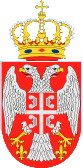 Република СрбијаМИНИСТАРСТВО ОМЛАДИНЕ И СПОРТАТАБЕЛА ВРЕДНОВАЊА КВАЛИТЕТА ГОДИШЊЕГ ПРОГРАМА НАДЛЕЖНОГ НАЦИОНАЛНОГ СПОРТСКОГ САВЕЗА ЗА ОБЛАСТ СПОРТА И ПОСЕБНИХ ПРОГРАМАкојим се остварује општи интерес у области спортаНазив програма: ________________________________________________________Коментар:Датум _____________________Потпис лица које је извршило вредновање________________________________Сваком предлогу програма Комисија ће доделити одређен број поена, према Табели вредновања, на основу кога Комисија утврђује прелиминарни предлог за одобрење програма, а у складу са Правилником одобравању и финансирању програма којима се остварује општи интерес у области спорта („Службени гласник РС”, брoj 64/16).4.3. Обавештење о одлуци о додели средставаСви кандидати ће писаним путем бити обавештени о резултатима конкурса. Одлука да се не одобре средства биће заснована на следећим основама:пријава је послата након крајњег рока;предлог посебног програма не испуњава формалне критеријуме (нпр. активности предложене програм није довољно релевантан са становишта остваривања циљева утврђених Националном стратегијом развоја спорта или програмом развоја надлежног националног спортског савеза, односно програмског задатака;финансијске и оперативне могућности подносиоца програма нису довољне;програм је лошијег квалитета, односно добио је мањи број бодова током процене квалитета предлога програма  у односу на одабране предлоге програма;резултати преговора нису имали позитиван исход.О одобрењу посебних програма Министарство одлучује појединачним решењем. Решење Министарства о одобрењу посебног програма је коначно и против њега се може водити управни спор. Предмет управног спора не може бити, у складу са Законом, износ добијених средстава по основу посебних програма.Годишњи извештај о реализовању одобрених посебних програма за остваривање општег интереса у области спорта биће објављен на сајту.5. Услови који се примењују при реализацији посебног програма након одлуке о додели средставаСви корисници којима се одобри коришћење средстава, након предлога конкурсне Комисије и одлуке министра о додели средстава, биће у обавези да потпишу уговор са Министарством омладине и спорта, којим се обавезно утврђује: назив и седиште носиоца посебног програма; врста и садржина посебног програма; време реализације посебног програма, односно обављања активности; циљеви и очекивани резултати; обим и врста додељених средстава; временски план употребе средстава; начин вршења надзора над одвијањем реализације посебног програма; обавезе носиоца посебног програма у погледу наменског коришћења средстава и реализације програма; обавезе носиоца посебног програма у погледу подношења извештаја о реализацији програма на утврђеном обрасцу; обавезе носиоца посебог програма у погледу доказивања реализације програма и наменског коришћења средстава; обавезе носиоца посебног програма у погледу публицитета програма; случајеви у којима Министарство може раскинути уговор и прекинути даље финансирање програма; обавезе носиоца посебног програма у погледу враћања добијених средстава у одређеним случајевима.Имајући у виду члан 9. Закона о буџетском систему („Службени гласник РС”, бр. 54/2009, 73/2010, 101/2010, 101/2011, 93/2012, 62/2013, 63/2013 - испр., 108/2013, 142/2014, 68/2015 - др. закон, 103/2015 и 99/2016), којим је дефинисана обавеза да сви корисници јавних средстава који нису укључени у систем консолидованог рачуна трезора, а којима се врши пренос средстава из буџета, морају да отворе посебан наменски рачун код Управе за трезор и одобрени програми ће се финансирати преношењем средстава на посебан наменски рачун код Управе за трезор. Уколико носилац одобреног посебног програма не отвори посебан наменски рачун код Управе за трезор и не одазове се позиву за закључење уговора у року од осам дана од дана позива, сматраће се да је одустао од предлога програма.Eвидентирање трошкова посебног програмаНосилац посебног програма је у обавези да води све потребне евиденције које омогућавају Министарству спровођење контроле реализовања програма и утрошка средстава, као и да сву документацију о реализовању програма и утрошку средстава чува до истека десет година од добијања средстава, односно реализовања програма. Носилац посебног програма је у обавези да у року од 15 дана од завршетка реализације програма достави Министарству завршни (коначни) извештај о реализацији програма, са фотокопијама комплетне документације о утрошку средстава, означене на начин који је доводи у вези са одређеном врстом трошкова из финансијског плана програма, оверене сопственим печатом, и са извештајем ревизора (ревизија испуњења уговорних обавеза).Извештај се подноси на Обрасцу 8, који је саставни део Правилника о одобравању и финансирању програма којима се остварује општи интерес у области спорта („Службени гласник РС”, брoj 64/16).Праћење реализације посебог програмаНосилац посебног програма је у обавези да овлашћеним лицима Министарства омогући увид у целокупну документацију и сва места везана за реализацију уговореног програма, и у поступку контроле пружи им сва потребна обавештења.Носилац посебног програма је у обавези да омогући Министарству увид у податке које воде трећа лица, а у вези су са коришћењем одобрених средстава и реализацијом програма.Измене у погледу одобрених средстава за реализацију програма, могу се извршити ако се: не угрожава основни циљ програма; средства компензују у оквиру одређене врсте трошка, као и између различитих врста трошкова, обраћајући пажњу на то да варијација не сме да прелази 10% од првобитно одобрене суме новца у оквиру сваке врсте трошка. Уколико варијације прелазе 10%, носилац програма може да током реализације програма изврши измену финансијског плана програма, с тим да претходно добије писану сагласност Министарства, тако што ће уз пропратно писмо у коме тражи сагласнот, доставити и кориговани образац предлога програма који ће од дана давања сагласности Министарства бити саставни део Уговора. Видљивост посебног програмаНосилац пројекта је у обавези да на јасан и недвосмислен начин, током реализације уговореног програма, наведе чињеницу да се програм финансира из буџета Републике Србије - Министарство омладине и спорта. Обавеза се нарочито односи на појављивање у електронским и писаним медијима и друге видове оглашавања.Уговори о набавкама везани за реализацију посебног програмаНосилац посебног програма је у обавези да средства употреби у складу са Законом о јавним набавкама и у временској динамици наведеној у приложеном програму, с тим да се рокови употребе могу померати у зависности од прилива средстава.КОНКУРС ЈЕ ОТВОРЕН ДО 8. СЕПТЕМБРА 2017. године,с тим да се изузетно, у посебно оправданим случајевима из чл. 114. ст. 3. Закона о спорту, програми могу прихватити и када су поднети после овог рока.Република СрбијаМИНИСТАРСТВО ОМЛАДИНЕ И СПОРТАПријава за конкурс Министарства омладине и спортаза финансирање и суфинансирање посебних програма Назив посебног програма Назив подносиоца предлогаАдреса подносиоца предлогаНЕ ОТВАРАТИ ПРЕ ИСТЕКА РОКА ИЗ ЈАВНОГ ПОЗИВАСекцијаМакс. резултатОцена1. Финансијски и оперативни капацитет201.1 Да ли носилац програма и партнери имају довољно искуства у вођењу сличних програма51.2 Да ли носилац програма и партнери имају довољно стручности и техничког знања за вођење предложеног програма, (имајући у виду тип активности које су предвиђене програмом)51.3 Да ли носилац програма и партнери имају довољне управљачке капацитете (укључујући особље, опрему и способност за управљање предложеним буџетом програма)51.4 Да ли носилац програма има довољно стабилне и довољне изворе финансирања52. Релевантност252.1 Конзистентност програма са општим интересом у области спорта утврђеним Законом о спорту и Стратегијом развоја спорта?52.2 У којој мери програм задовољава потребе и узима у обзир ограничења која постоје у области спорта у Републици Србији?52.3 Колико су јасно дефинисани и стратешки одабрани субјекти који су везани за програм, односно посредници, крајњи корисници, циљне групе? – У којој категорији спорта се годишњи програм реализује?52.4 Да ли су потребе циљне групе и крајњих корисника јасно дефинисане и добро одмерене и да ли им програм прилази на прави начин?52.5 Да ли програм поседује додатне квалитете, као што су: оригиналност и инвентивност, заступање унапређења бављења спортом у свим сегментима становништва, увођење структурних промена у области спорта, брига о перспективним спортистима, омогућавање достизања врхунских спортских резултата, омасовљење женских спортских организација?53. Методологија303.1 Да ли су планиране активности одговарајуће, практичне и доследне циљевима и очекиваним резултатима?53.2 Колико је компактан целокупан план програма?53.3 Да ли је јасно дефинисан план за праћење и процену остваривања циљева и за процену резултата програма?53.4 Да ли је учешће партнера, циљне групе и крајњих корисника и њихово ангажовање у реализацији програма добро одмерено?53.5 Да ли је план реализације програма добро разрађен и изводљив?53.6 Да ли предлог програма садржи индикаторе успешности програма који се могу објективно верификовати?54. Одрживост програма154.1 Да ли ће активности предвиђене програмом имати конкретан утицај на циљне групе, дугорочно унапређење рада носиоца програма и развој спорта у Републици Србији?54.2 Да ли ће програм имати вишеструки утицај, укључујући могућност мултипликовања и продужавања резултата активности као и даљњег преношења позитивних искустава?54.3 Да ли су очекивани резултати програма развојно, институционално и финансијски одрживи?55. Буџет и рационалност трошкова105.1 Да ли је однос између финансијског плана програма, односно  процењених трошкова и очекиваних резултата задовољавајући?55.2 Да ли је предложени трошак неопходан за имплементацију програма?5Максимални укупни резултат100Секција 1Секција 2Секција 3Секција 4Секција 5УКУПНО